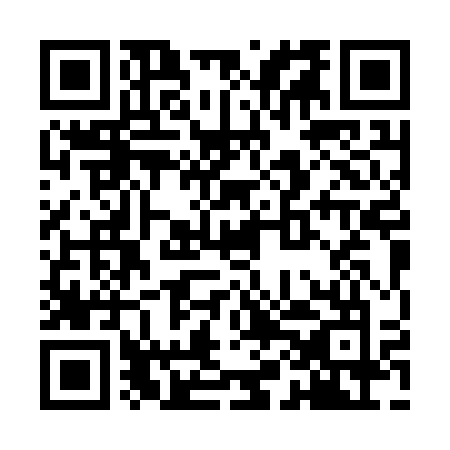 Prayer times for Vale dos Ovos, PortugalWed 1 May 2024 - Fri 31 May 2024High Latitude Method: Angle Based RulePrayer Calculation Method: Muslim World LeagueAsar Calculation Method: HanafiPrayer times provided by https://www.salahtimes.comDateDayFajrSunriseDhuhrAsrMaghribIsha1Wed4:516:341:316:268:2810:052Thu4:506:331:316:268:2910:063Fri4:486:321:316:278:3010:084Sat4:466:311:316:278:3110:095Sun4:456:291:316:288:3210:116Mon4:436:281:316:288:3310:127Tue4:426:271:306:298:3410:138Wed4:406:261:306:298:3510:159Thu4:386:251:306:308:3610:1610Fri4:376:241:306:318:3710:1811Sat4:356:231:306:318:3810:1912Sun4:346:221:306:328:3910:2013Mon4:326:211:306:328:4010:2214Tue4:316:201:306:338:4110:2315Wed4:296:191:306:338:4210:2516Thu4:286:181:306:348:4310:2617Fri4:276:171:306:348:4410:2718Sat4:256:171:306:358:4510:2919Sun4:246:161:306:358:4610:3020Mon4:236:151:316:368:4610:3121Tue4:226:141:316:368:4710:3322Wed4:206:141:316:378:4810:3423Thu4:196:131:316:378:4910:3524Fri4:186:121:316:388:5010:3625Sat4:176:121:316:388:5110:3826Sun4:166:111:316:398:5110:3927Mon4:156:101:316:398:5210:4028Tue4:146:101:316:408:5310:4129Wed4:136:091:316:408:5410:4230Thu4:126:091:326:418:5510:4431Fri4:116:091:326:418:5510:45